SNAC August 2022 NewsletterFrom the Operations CommitteeAnnouncementsDirector, Daniel Pitti (dpitti@virginia.edu)The Cooperative is pleased to welcome the Archivo Rubén Darío Ordenado y Centralizado (Argentina) as a new member! The archive is particularly interested in documenting Latin American authors. The Cooperative is pleased to announce that the Institute for Museum and Library Services has awarded a grant to the University of Maryland, College Park (University of Maryland, School of Information) for Inverting Colonial Archival Structures: Increasing Discovery and Access for Indigenous Communities through SNAC. The project director is Diana Marsh.  This three-year research project will focus on the following four research questions:How can aggregated discovery tools increase archival discovery for Native and Indigenous community researchers (in culturally-appropriate ways)? How can colonial archives and Native and Indigenous communities work together to design and implement new tools, while centering communities in the design and implementation process? What are the specific affordances of SNAC for locating collections dispersed in colonial archives across the US, and what technical infrastructures, cultural protocols, and educational initiatives are needed for this purpose? How can SNAC or other archival discovery tools facilitate repatriation and stewardship for Indigenous communities?In September 2022, Betts Coup will succeed Susan Pyzynski as chair of the Editorial Standards and Policy Working Group. Thank you Betts!In October 2022, Susan Pyzynski will succeed Daniel Pitti as the Cooperative Director. Thank you Susan!Save the Date for the SNAC Annual MeetingSeptember 7 and 8, 2022Mark your calendars! SNAC’s Operations Committee is excited to announce the 2022 SNAC Annual Meeting, which will take place on September 7th and 8th. Like last year, the meeting will be fully virtual via Zoom, and will be conducted in two three-hour sessions from approximately 1-4 EDT/10-1 PDT.Attendance at the SNAC Annual Meeting is open to any and all wanting to learn more about the SNAC Cooperative, and registration is FREE! Registration opens on August 1st, so watch for announcements via the SNAC cooperative listserv and via @SNACcooperative on Twitter.This year’s program will feature presentations from the SNAC Director, the SNAC Technical Lead, and the SNAC working group chairs. Also on the program are presentations by SNAC partners covering SNAC applications in library and archives graduate programs; development of the proposed enslaved description model; and SNAC implementation for Indigenous entities description.Follow the links below to register for each day of the annual meeting:When: September 7, 2022 01:00 PM Eastern Time (US and Canada):https://virginia.zoom.us/meeting/register/tJAucumprjotH9xhD60ThCVpaeIQ9kBk7L9DWhen: September 8, 2022 01:00 PM Eastern Time (US and Canada):https://virginia.zoom.us/meeting/register/tJModu2upzIvHtywNj3vt0JLhhtSXi8IUD20After registering, you will receive a confirmation email containing information about joining the meeting. We look forward to seeing you on September 7th and 8th!SNACSchool TrainingThe SNACSchool Team announces these upcoming training events:SNACSchool  / Create and Edit modulesAugust 24 (one-day in-person only event at SAA at Simmons University; details to follow)Classes are limited to 25 students. Email Dina Herbert to reserve your spot in a future class. Please note that classes with enrollment under 5 students will be canceled, and SNACSchool will offer places in future events.SNACSchool Module 6: Using SNAC for Reference and ResearchSeptember 14November 16 Join the SNACSchool Team! As always, the SNACSchool Team welcomes anyone interested in joining the SNACSchool in an advisory or instructor role. Please contact Jerry Simmons to request conferencing details and for questions in general.SNAC Stats   The following includes general statistical information about use of SNAC’s research portal. As of reporting time (Mon, Aug 1, 2022), there were 3,539,205 identity constellations and 2,108,183 resource descriptions in SNAC. In the past month, SNAC had over 129,00 users and referred over 5,035 visitors to holding institutions’ sites.Developer’s Update Joseph Glass, Lead Developer (jhg2v@virginia.edu) The development team is working on integrating Concept Relations into SNAC’s editing interface. This update will make it easier to create and edit relations between records and ensure data quality.Working Group Updates Communications: Sarah Wells, Chair (spw4s@virginia.edu) Technology Infrastructure: Alex Duryee, Chair (alexanderduryee@nypl.org)TIWG is continuing to meet with the Research & Reference Working Group to discuss and develop improvements to the SNAC research interface to make it more researcher-friendly.  The WGs welcome any suggestions or thoughts regarding the research interface via email.Editorial Standards: Susan Pyzynski, Chair (pyzynski@fas.harvard.edu) .We have launched our survey for SNAC editors! https://tinyurl.com/SNACESWGForm The survey will be open until September 18.  We will be using the survey to help set next year’s priorities.Reference and Research:Marisa Bourgoin, Chair (BourgoinM@si.edu)  Member News and PublicationsWe invite Cooperative members to share news about SNAC-related projects or initiatives they are undertaking, such as workflows and policies for creating or enhancing identity constellations, or highlight identity constellations, particularly those of individuals or groups from underrepresented communities. We also invite Cooperative members to share articles, blog posts, and any other content they’ve published about SNAC and SNAC-related topics or projects. For inclusion in the newsletter, please send a short (150-words max) blurb for news, or citations with links for publications, to Sarah Wells, Communications Working Group chair at spw4s@virginia.edu. If you’d like to highlight news or content on SNAC’s Twitter, please use this form to submit your request. ___________________________________________________________________________The SNAC Cooperative monthly newsletter provides news about SNAC activities and is sent to our Cooperative Members listserv, which is open to anyone interested in SNAC. For those interested in subscribing to the listserv, please email snaccooperative@gmail.com. Past issues of the newsletter are available on SNAC’s website. To comment on or request more information about the SNAC newsletter please contact the Communications Working Group Chair, Sarah Wells, at  spw4s@virginia.edu, or fill out the contact form at https://snaccooperative.org/contact.   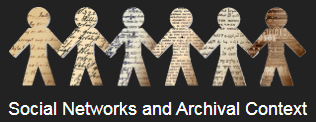 https://snaccooperative.org/ @SNACcooperative YouTubeSlack 